GalacticEye_6 (stop site 6295)Function: terminase, small subunit?Evidence For:Downstream gene is terminase, large subunit. (Synteny)A few other genes in this pham have called terminase, small subunit (all CS phages); they have e-value of 0 on PhagesDB BLAST.PCOILS appears to predict some coil-coil (I’m not sure if I’m interpreting this correctlyDNABIND predicts DNA-binding functionEvidence Against: NO HHpred hits of significance for this gene when searching thru PECAAN (SCOPE, PDB, PFam).NO evidence of HTH-binding functionRelevant SEA-PHAGES forum posts: https://seaphages.org/forums/topic/4736/https://seaphages.org/forums/topic/4735/ (case study by Debbie)https://seaphages.org/forums/topic/4942/?page=1#post-7410PCOILS results (below)https://toolkit.tuebingen.mpg.de/jobs/GalacticEye_6 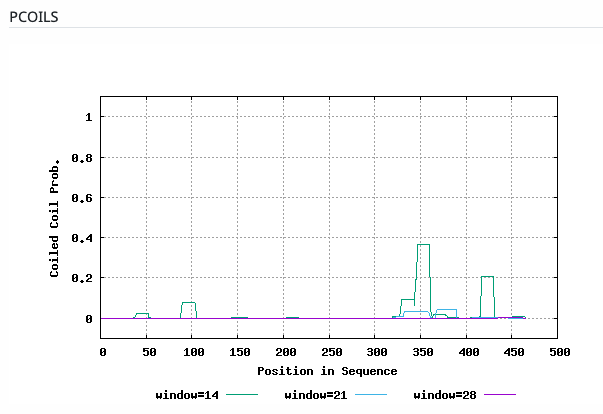 Positive control: Posted by washj in forums, t4 gp16 small terminase: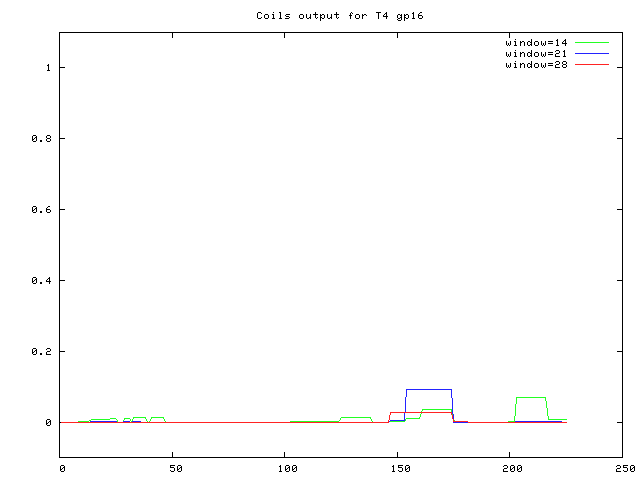 GalacticEye_6 DNABIND prediction: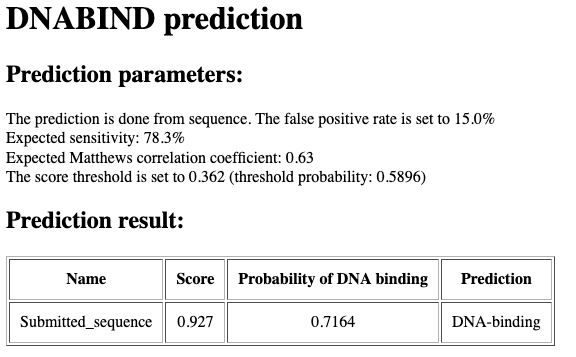 